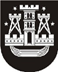 KLAIPĖDOS MIESTO SAVIVALDYBĖS TARYBASPRENDIMASDĖL KLAIPĖDOS MIESTO SAVIVALDYBĖS TARYBOS 2013 M. BIRŽELIO 27 D. SPRENDIMO NR.T2-155 „DĖL KLAIPĖDOS MIESTO JŪRINĖS KULTŪROS APDOVANOJIMO „ALBATROSAS“ NUOSTATŲ PATVIRTINIMO“ PAKEITIMO2016 m. sausio 28 d. Nr. T2-7KlaipėdaVadovaudamasi Lietuvos Respublikos vietos savivaldos įstatymo 18 straipsnio 1 dalimi, Klaipėdos miesto savivaldybės taryba nusprendžia:1. Pakeisti Klaipėdos miesto jūrinės kultūros apdovanojimo „Albatrosas“ nuostatus, patvirtintus Klaipėdos miesto savivaldybės tarybos 2013 m. birželio 27 d. sprendimu Nr. T2-155 „Dėl Klaipėdos miesto jūrinės kultūros apdovanojimo „Albatrosas“ nuostatų patvirtinimo“, ir juos išdėstyti nauja redakcija (pridedama).2. Skelbti šį sprendimą Teisės aktų registre ir Klaipėdos miesto savivaldybės interneto svetainėje.Savivaldybės merasVytautas Grubliauskas